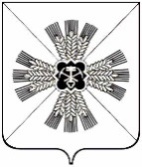 РОССИЙСКАЯ ФЕДЕРАЦИЯКЕМЕРОВСКАЯ ОБЛАСТЬ-КУЗБАССПРОМЫШЛЕННОВСКИЙ МУНИЦИПАЛЬНЫЙ ОКРУГСОВЕТ НАРОДНЫХ ДЕПУТАТОВПРОМЫШЛЕННОВСКОГО МУНИЦИПАЛЬНОГО ОКРУГА1-й созыв, 55-е заседаниеРЕШЕНИЕот 27.04.2023 № 511пгт. ПромышленнаяО ходе подготовки к весенне-полевым сельскохозяйственным работам в Промышленновском муниципальном округе в 2023 годуЗаслушав информацию начальника отдела сельского хозяйства                  администрации Промышленновского муниципального округа О.Б. Крюкова  о ходе подготовки к весенне-полевым сельскохозяйственным работам в Промышленновском муниципальном округе в 2023 году, руководствуясь            ст. 27 Устава муниципального образования Промышленновского муниципального округа Кемеровской области - Кузбасса, Совет народных депутатов Промышленновского муниципального округаРЕШИЛ:1. Информацию начальника отдела сельского хозяйства администрации Промышленновского муниципального округа О.Б. Крюкова  о ходе подготовки к весенне-полевым сельскохозяйственным работам в Промышленновском муниципальном округе в 2023 году принять к сведению.2. Настоящее решение разместить на официальном сайте администрации Промышленновского муниципального округа в сети Интернет (www.admprom.ru).3. Контроль за исполнением настоящего решения возложить на комитет по вопросам аграрной политики, землепользования и экологии               (Е.А. Денисов).4. Настоящее решение вступает в силу с даты подписания.  ПредседательСовета народных депутатов Промышленновского муниципального округа                         Е.А. ВащенкоГлаваПромышленновского муниципального округа                        С.А. Федарюк